PROGRAMME2018Grand ½ Fond – FondSociété colombophile« Le Carrier bleu »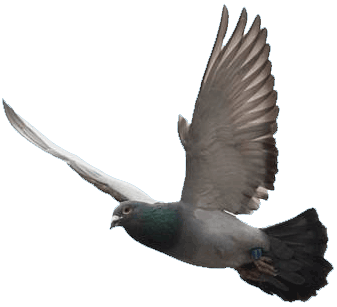 Rue du Viaduc, 23 – 7060 Soignies 0470/98.79.25Mail : CarrierBleuSoignies@gmail.comItinéraire de grand ½ fond et fondLes règlements sportifs de la RFCB et EPR sont d’applicationEnlogements : Grand ½ fond : enlogements le jeudi à partir de 19h et terminés pour 21h00 (sauf Chateauroux du 15/07 : enlogement le vendredi 13/07)Fond et grand-fond : enlogements les mercredi ou lundi (et Jarnac du 15/07, enlogement le Jeudi 12/07) à partir de 20h00 et terminés pour 21h00, sauf Barcelone, enlogement le dimanche de 18h30 à 20h00.Dépouillement : sauf instructions contraires, rentrée des appareils et constateurs le samedi de 18h30 à 20h00.Pour rappel, art. 65 du Règlement sportif national (AGN  22.02.2017)Quant à la rentrée des appareils, les amateurs veilleront à respecter les directives édictées par l’organisateur et/ou par les bureaux d’enlogement. L’appareil de constatation doit obligatoirement être déposé le même jour que le jour de clôture du concours principal.Annonces des pigeons : de préférence via le système OMAR ou par téléphone (0470/98.79.25)Pour rappel, art. 101 du Règlement sportif national  (AGN 25.10.2017) Pour TOUS les concours nationaux, chaque amateur devra annoncer l’heure d’arrivée de son premier pigeon constaté par catégorie endéans les 15 minutes à partir de l’heure officielle de constatation (en h, min, sec) par : - un moyen de communication à son bureau d’enlogement ; - RFCB-online, le système d’annonces officiel de la RFCB. Ces annonces mentionneront le numéro exact de la bague en caoutchouc, l’heure de constatation, l’heure d’annonce, la contremarque éventuelle et le nom de l’amateur. Tous les autres pigeons, doivent, par catégorie, obligatoirement être annoncés dans un délai de 30 minutes à partir de l’heure officielle de constatation (en h, min, sec) via les moyens de communication mentionnés au § 1 ou via RFCB-online et ce jusqu’à la clôture du concours. Si les délais respectifs de 15 minutes (pour le premier pigeon par catégorie) ou de 30 minutes (pour tous les autres pigeons) ne sont pas respectés, le pigeon sera classé à l’heure d’annonce de ce pigeon. Si aucune annonce n’est effectuée, toutes les constatations dans la même catégorie (et dans ses doublages) de cet amateur seront annulées. Les formalités d’annonces et de contrôle ne sont plus obligatoires à partir du 3e jour de constatation.Rayon de participation :Pour rappel, art. 102. (AGN 23.10.2013) Par concours national et pour toutes les catégories, les amateurs ne peuvent enloger que dans un seul et même local sous peine de confiscation de tous leurs enjeux. Pour les concours nationaux, ne peuvent enloger dans un bureau d’enlogement, que les amateurs repris dans le rayon du doublage local (obligatoire). Les pigeons « pour le port » ne peuvent être enlogés pour les concours nationaux. Itinéraire interprovinciaux – nationaux - internationaux 2018 – Carrier Bleu SoigniesItinéraire adapté à la date du 31/03/2018DateDateConcoursConcoursCatégorieMise en logeMaiSam 19.05Vierzon                            DHV YJeu 17.05MaiMaconCEV YJeu 17.05MaiSam 26.05Bourges INatV YJeu 24.05JuinSam 02.06Limoges INatVMer 30.05JuinBourges AWCV YJeu 31.05JuinSam 09.06ValenceNatVMer 06.06JuinChateauroux INatV YJeu 07.06JuinSam 16.06CahorsNatVMer 13.06JuinVierzonAWCV YJeu 14.06JuinSam 23.06BriveNatV YMer 20.06JuinArgenton INatV YJeu 21.06JuinVen 29.06Agen (Auch)IntV YLun 25.06JuinSam 30.06MontélimarNatV YMer 27.06JuinNeversAWCV YJeu 28.06JuinGuéretNatV YJeu 28.06JuilletVen 06.07BarceloneIntVDim 01.07JuilletSam 07.07Limoges II NatV YMer 04.07JuilletChâteauroux IINatV YJeu 05.07JuilletVen 13.07Saint VincentNatV+YLun 09.07JuilletDim 15.07JarnacNatV YJeu 12.07JuilletChateaurouxAWCV YVen 13.07JuilletVen 20.07MarseilleIntV+YLun 16.07JuilletSam 21.07LibourneNat V YMer 18.07 JuilletArgenton IINatV YJeu 19.07JuilletVen 27.07NarbonneIntV YLun 23.07JuilletSam 28.07Tulle NatV YMer 25.07 JuilletBourgesAWCV Y PxJeu 26.07AoûtVen 03.08PerpignanIntV+YLun 30.07AoûtSam 04.08AngoulèmeNatV YMer 01.08AoûtBourges IINatV Y PxJeu 02.08AoûtSam 11.08BergeracCEV YMer 08.08AoûtChateauroux IIINatV PxJeu 09.08AoûtSam 18.08VierzonAWCV PxJeu 16.08AoûtSam 25.08Argenton IIINatV PxJeu 23.08SeptembreSam 01.09BourgesDHV PxJeu 30.08SeptembreSam 08.09Châteauroux IVNatV  PxJeu 06.09